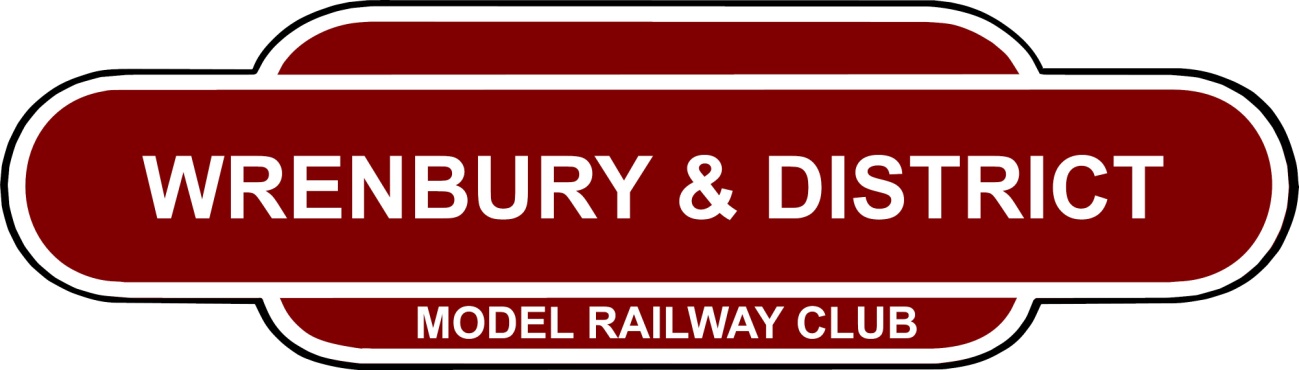 Hon President: Patrick Hope Johnstone – Earl of Annandale & HartfellChairman: Adrian Finney – contact through http://www.wrenburymodelrailwayclub.btck.co.uk/Secretary: David J Houghton 2 Fairview Park, Station Road, Wrenbury CW5 8HR01270 781113 - davidandjoy@uk2.net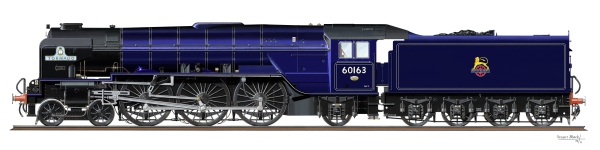  OPEN DOORS EVENTFriday 30th June 7pm to 9.30pmSaturday 1st July 9.30am to 4.30pmCome and see the work in progresson our three club layouts in the Village Hall Cholmondeley Road Wrenbury CW5 8HGSee Digital Control 00 locos with sound chips fitted.plus a visiting 0 gauge layout CHELAGASA TOWNa visiting 00 layout & 3 visiting N gauge layouts.+ 2 miniature traction engines (Saturday subject to weather)..Die-cast vehicles, many model railway items, DVDs, books, magazines & jigsaws for sale.We even have a wooden railway for the younger children.FREE entry - refreshments available...